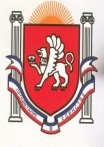 Республика КрымБелогорский   районЗуйский сельский совет9  сессия I созываРЕШЕНИЕ16 февраля 2015года                                                                                                            №  71Об утверждении Положенияоб Общественном Совете при  администрации Зуйского сельского поселенияВ соответствии с Федеральным законом от 06.10.2003 года № 131-ФЗ «Об общих принципах организации местного самоуправления в Российской Федерации» и на основании Устава муниципального образования Зуйское сельское поселение Белогорского района Республики Крым, Зуйский сельский совет РЕШИЛ:1. Утвердить Положение об Общественном совете при администрации Зуйского сельского поселения (приложение).2. Настоящее решение вступает в силу со дня его официального обнародования на информационном стенде в администрации Зуйского сельского поселения.Председатель Зуйского сельского совета – Глава администрации Зуйского сельского поселения			А.А.ЛахинПриложение к решению 9 сессииЗуйского сельского совета 1-го созыва№ 71   от 16.02.2015  Положение
об Общественном Совете администрации Зуйского сельского поселенияГлава I. ОБЩИЕ ПОЛОЖЕНИЯСтатья 1. Общие положения
1.  Общественный совет муниципального образования Зуйское сельское поселение Белогорского района Республики Крым (далее – общественный совет) является коллегиальным совещательным органом, созданным с целью оказания содействия органам местного самоуправления муниципального образования Белогорский район в реализации их полномочий, подготовке предложений и рекомендаций по вопросам, входящим в сферу деятельности общественного совета с учетом интересов, прав и свобод граждан и организаций, проживающих и действующих на территории муниципального образования.
2. В своей деятельности общественный совет руководствуется Конституцией Российской Федерации, федеральными конституционными законами, федеральными законами, указами и распоряжениями Президента Российской Федерации, постановлениями и распоряжениями Правительства Российской Федерации, Конституцией Республики Крым, законами Республики Крым, постановлениями Государственного Совета Республики Крым, указами и распоряжениями Главы Республики Крым, постановлениями и распоряжениями Совета министров Республики Крым, Уставом муниципального образования Зуйское сельское поселение Белогорского района Республики Крым, муниципальными правовыми актами, а также настоящим Положением.
3. Общественный совет не обладает правами юридического лица, не подлежит государственной регистрации, осуществляет свою деятельность на общественных началах.
4.  Работа общественного совета строится на принципах добровольности, открытости, партнерства и в соответствии с действующим законодательством Российской Федерации и Республики Крым.Статья 2. Цели и задачи Совета
1. Общественный совет для достижения поставленных целей в соответствии с законодательством осуществляет следующие задачи:1) способствует привлечению граждан, общественных объединений к формированию и реализации муниципальной политики по наиболее важным вопросам экономического и социального развития муниципального образования;2) выдвигает и поддерживает гражданские инициативы, имеющие значение для муниципального образования и направленные на реализацию конституционных прав и свобод, а также представляет значимые законные интересы граждан, общественных объединений;3) разрабатывает рекомендации органам местного самоуправления по наиболее важным вопросам экономического и социального развития муниципального образования, определению приоритетов по поддержке общественных объединений и иных объединений граждан, деятельность которых направлена на развитие гражданского общества в 1муниципальном образовании;4) обеспечивает проведение общественной экспертизы проектов муниципальных нормативных правовых актов;5) осуществляет общественный контроль за деятельностью органов местного самоуправления муниципального образования.Статья 3. Полномочия Общественного советаВ целях реализации задач, установленных настоящим Положением, Общественный совет вправе в установленном порядке:1) запрашивать в органах местного самоуправления информацию, за исключением информации, составляющей государственную или иную охраняемую законом тайну;2) проводить общественные слушания, семинары, конференции и иные мероприятия по общественно важным проблемам в порядке, установленном Регламентом Общественного совета;3) проводить общественную экспертизу проектов муниципальных нормативных правовых актов, направленных на экономическое и социальное развитие муниципального образования (далее - общественная экспертиза);4) осуществлять в соответствии с действующим законодательством общественный контроль за деятельностью органов местного самоуправления;5) Взаимодействовать с общественными советами, созданными при исполнительных органах государственной власти Республики Крым, органах местного самоуправления иных муниципальных образований в Республике Крым;6) вносить предложения в органы местного самоуправления по наиболее важным вопросам экономического и социального развития муниципального образования;7) выступать с инициативами по различным вопросам общественной жизни муниципального образования;8) информировать население муниципального образования о результатах своей деятельности;9) ходатайствовать перед органами местного самоуправления о награждении физических и юридических лиц муниципальными наградами;10) приглашать представителей органов местного самоуправления на заседания Общественного совета;11)  Направлять для рассмотрения органам местного самоуправления Зуйского сельского совета свои решения, предложения, рекомендации, результаты общественной экспертизы, общественного мониторинга;12) Оказывать содействие органам местного самоуправления муниципального образования Белогорский район по созданию условий для реализации общественных инициатив, социально значимых проектов и программ, направленных на решение задач социального, патриотического, экологического, нравственного и культурного характера.Глава 2. Порядок формирования Общественного советаСтатья 4. Состав Общественного советаОбщественный совет формируется в количестве 5 человек на основе предложений инициативных групп граждан и некоммерческих общественных организаций, направленных главе муниципального образования Зуйское сельское поселениеСтатья 5. Принципы формирования и деятельности Совета
2Формирование и деятельность Совета основывается на принципах добровольности, гласности и законности.Совет формируется из числа граждан, официально зарегистрированных и постоянно проживающих на территории поселения не менее 1 года, и представителей общественных объединений, некоммерческих организаций, зарегистрированных в соответствии с действующим законодательством и осуществляющих свою деятельность на территории поселения, а также представителей профессиональных, творческих и деловых кругов, осуществляющих свою деятельность на территории поселения (далее - объединения (организации).Не допускаются к выдвижению кандидатов в члены Совета, следующие общественные объединения,-некоммерческие организации:
- объединения (организации), зарегистрированные менее чем за один год до дня истечения срока полномочий членов Совета действующего состава либо до дня формирования в соответствии с настоящим Положением первого состава Совета;
- политические партии;
- объединения (организации), которым в соответствии с Федеральным законом от 25.07.2002 №114-ФЗ "О противодействии экстремистской деятельности" (далее - Федеральный закон "О противодействии экстремистской деятельности") вынесено предупреждение в письменной форме о недопустимости осуществления экстремистской деятельности, в течение одного года со дня вынесения предупреждения, если оно не было признано судом незаконным;
- объединения (организации), деятельность которых приостановлена в соответствии с Федеральным законом "О противодействии экстремистской деятельности", если решение о приостановлении не было признано судом незаконным.Статья 6. Порядок формирования Совета
1. Состав Совета формируется в количестве  5 человек. При этом 3 человека  из которых направляются для участия в его работе Главой администрации Зуйского сельского поселения, 2 - объединениями (организациями), указанными в части 2 статьи 6 настоящего Положения.
2. Формирование состава Совета инициируется Главой администрации Зуйского сельского поселения путем издания распоряжения Администрации поселения, которое подлежит официальному опубликованию в районной газете «Сельская Новь» или размещению на официальном сайте Администрации Зуйского сельского поселения в информационно-телекоммуникационной сети «Интернет».
3.  Полный состав Совета утверждается постановлением главы администрации Зуйского сельского поселения и подлежит официальному опубликованию и размещению на официальном сайте Администрации поселения. 
10. Первое пленарное заседание Совета проводится не позднее 30 дней со дня формирования правомочного состава Совета. Совет является правомочным, если в его состав вошло не менее 3 членов Совета.
11. За два месяца до истечения срока полномочий членов Совета Глава поселения инициирует процедуру формирования нового состава Совета в установленном настоящим Положением порядке.Глава 3. ОРГАНИЗАЦИЯ ДЕЯТЕЛЬНОСТИ ОБЩЕСТВЕННОГО СОВЕТАСтатья 7. Первое заседание Общественного совета31. Общественный совет нового состава собирается на свое первое заседание не позднее чем через 30 дней со дня формирования правомочного состава Общественного совета. Первое заседание Общественного совета созывает глава администрации Зуйского сельского поселения.2. Первое заседание Общественного совета нового состава открывает и ведет до избрания председателя Общественного совета глава администрации Зуйского сельского поселенияСтатья 8. Регламент Общественного совета1. Общественный совет первого состава утверждает Регламент Общественного совета большинством голосов от установленного числа членов Общественного совета.2. Регламентом Общественного совета устанавливаются:1) порядок участия членов Общественного совета в его деятельности;2) сроки и порядок проведения заседаний Общественного совета;3) порядок формирования и деятельности Президиума Общественного совета;4) полномочия и порядок деятельности председателя Общественного совета и его заместителя (заместителей);5) полномочия, порядок формирования и деятельности рабочих групп Общественного совета;6) порядок принятия решений Общественным советом, Президиумом Общественного совета;7) порядок подготовки ежегодного доклада Общественного совета о состоянии и развитии институтов гражданского общества в муниципальном образовании;8) порядок прекращения и приостановления полномочий членов Общественного совета;9) порядок проведения общественной экспертизы;10) иные вопросы организации и порядка деятельности Общественного совета в соответствии с настоящим Положением.Статья 9. Основные формы деятельности Общественного совета1. Основными формами деятельности Общественного совета являются заседания Общественного совета, общественные слушания и круглые столы по общественно важным проблемам, опросы населения муниципального образования, форумы, семинары. Регламентом Общественного совета могут быть предусмотрены иные формы деятельности, не противоречащие законодательству.2. Заседания Общественного совета проводятся не реже одного раза в квартал.3. Внеочередное заседание Общественного совета может быть созвано по распоряжению главы администрации Зуйского сельского поселения или по инициативе не менее одной трети от установленного числа членов Общественного совета.4. Заседание Общественного совета считается правомочным, если на нем присутствует не менее половины от установленного числа членов Общественного совета.5. В работе Общественного совета могут принимать участие глава администрации Зуйского сельского совета, депутаты Зуйского сельского совета, иные должностные лица органов местного самоуправления.Статья 10. Органы Общественного Совета1. Члены Общественного совета избирают из своего состава председателя Общественного совета, заместителя (заместителей) председателя Общественного совета, секретаря Общественного совета.2. Президиум Общественного совета формируется из председателя Общественного совета, 4заместителя (заместителей) председателя Общественного совета и секретаря Общественного совета. Президиум Общественного совета является постоянно действующим органом Общественного совета.3. Президиум Общественного совета:1) формирует проект повестки очередного заседания Общественного совета и определяет дату его проведения;2) уведомляет членов Общественного совета о проведении очередного заседания;3) в период между заседаниями Общественного совета направляет запросы с целью реализации задач Общественного совета;4) по предложению членов Общественного совета принимает решение о проведении слушаний по общественно важным вопросам;5) разрабатывает и представляет на утверждение Общественного совета Кодекс этики;6) вносит предложения по изменению Регламента Общественного совета;7) представляет отчет о своей деятельности Общественному совету;8) выполняет иные полномочия по решению Общественного совета.3. Общественный совет вправе образовывать комиссии и рабочие группы Общественного совета.4. В состав комиссий Общественного совета входят члены Общественного совета.В состав рабочих групп Общественного совета могут входить члены Общественного совета, представители общественных объединений, привлеченных к деятельности Общественного совета, и иные лица в соответствии с Регламентом Общественного совета.
Статья 11. Решения Общественного совета1. Решения Общественного совета принимаются в форме заключений, предложений и обращений, а также решений по организационным и иным вопросам его деятельности.2. Заключения, предложения и обращения Общественного совета носят рекомендательный характер и принимаются большинством голосов от установленного настоящим Положением числа членов Общественного совета.3. Решения Общественного совета по организационным и иным вопросам ее деятельности носят обязательный характер для членов Общественного совета и принимаются большинством голосов от установленного настоящим Положением числа членов Общественного совета, если иное не предусмотрено настоящим Положением и Регламентом Общественного совета.Статья 12. Ежегодный доклад Общественного совета1 Ежегодный доклад Общественного совета направляется главе администрации Зуйского сельского поселения и заслушивается на заседании Зуйского сельского совета Рекомендации, содержащиеся в ежегодном докладе Общественного совета, учитываются органами местного самоуправления при планировании и реализации социально-экономического и культурного развития Зуйского сельского поселенияСтатья 13. Обеспечение деятельности Общественного совета1. Организационное, информационное и правовое обеспечение деятельности Общественного совета осуществляется структурным подразделением администрации Зуйского сельского поселения, уполномоченным главой администрации Зуйского сельского поселения.2. Администрация муниципального образования предоставляет помещения для проведения заседаний Общественного совета, Президиума Общественного совета, комиссий и рабочих групп Общественного совета.53. Деятельность Общественного совета освещается в местных средствах массовой информации и в сети Интернет на официальном сайте Зуйского сельского поселения.4. Расходы на обеспечение деятельности Общественного совета осуществляются за счет средств местного бюджета.Глава 4. Статус члена Общественного советаСтатья 14. Член Общественного совета1. Членом Общественного совета может быть гражданин Российской Федерации, достигший возраста 18 лет.2. Членами Общественного совета не могут быть:1) лица, признанные недееспособными на основании решения суда, вступившего в законную силу;2) лица, имеющие непогашенную или неснятую судимость;3) лица, членство которых в Общественном совете ранее было прекращено в случае грубого нарушения ими Кодекса этики членов Общественного совета и иных случаях, установленных частью 1 статьи 28 настоящего Положения;4) лица, замещающие государственные должности Российской Федерации и должности федеральной государственной службы, а также лица, замещающие государственные должности субъектов Российской Федерации, должности государственной гражданской службы субъектов Российской Федерации, должности муниципальной службы и выборные должности в органах местного самоуправления.5). Члены Совета осуществляют свою деятельность на непостоянной основе.
Статья 15. Участие членов Общественного совета в его деятельности1. Члены Общественного совета обладают равными правами на участие в деятельности Общественного совета, в мероприятиях, проводимых Общественным советом. Каждый член Общественного совета при принятии решения путем голосования обладает одним голосом.2. Члены Общественного совета принимают личное участие в работе заседаний Общественного совета, Президиума Общественного совета, комиссий и рабочих групп Общественного совета. Передача права голоса другому члену Общественного совета при принятии решений не допускается.3. Член Общественного совета вправе:1) свободно высказывать свое мнение по любому вопросу деятельности Общественного совета, Президиума Общественного совета, комиссий и рабочих групп Общественного совета;2) получать документы, иные материалы, содержащие информацию о работе Общественного совета;3) вносить предложения по повестке заседания Общественного совета, Президиума Общественного совета, комиссий и рабочих групп Общественного совета, принимать участие в подготовке материалов к их заседаниям, проектов решений, участвовать в обсуждении вопросов повестки заседаний;4) в случае несогласия с решением Общественного совета, Президиума Общественного совета, комиссии или рабочей группы Общественного совета заявить о своем особом мнении, что отмечается в протоколе заседания Общественного совета, Президиума Общественного совета, комиссии или рабочей группы Общественного совета соответственно и прилагается к решению, в отношении которого высказано это мнение;5) участвовать в реализации решений Общественного совета.4. Члены Общественного совета при осуществлении своих полномочий не связаны 6решениями выдвинувших их общественных объединений.Статья 16. Права и гарантии, обеспечивающие участие члена Общественного совета в работе Общественного совета1. Член Общественного совета имеет право участвовать в работе Общественного совета, с согласия работодателя на освобождение его от выполнения трудовых обязанностей по основному месту работы с сохранением за ним места работы (должности), заработной платы на время участия в заседании Общественного совета, заседании Президиума Общественного совета, комиссии или рабочей группы Общественного совета. Соответствующие положения могут быть включены в трудовой договор по основному месту работы члена Общественного совета.Статья 17. Срок полномочий членов Общественного совета1. Срок полномочий членов Общественного совета составляет два года и исчисляется со дня проведения первого заседания Общественного совета. Со дня проведения первого заседания Общественного совета нового состава полномочия членов Общественного совета предыдущего состава прекращаются.Статья 18. Прекращение и приостановление полномочий члена Общественного совета1. Полномочия члена Общественного совета прекращаются в случаях:1) истечения срока его полномочий, а также в случае принятия Общественным советом решения о самороспуске;2) подачи им заявления о выходе из состава Общественного совета;3) вступления в законную силу вынесенного в отношении его обвинительного приговора суда;4) грубого нарушения им норм Кодекса этики - по решению не менее половины от установленного числа членов Общественного совета, принятому на заседании Общественного совета;5) утраты им гражданства Российской Федерации;6) назначения его на государственную должность Российской Федерации, должность федеральной государственной службы, государственную должность субъекта Российской Федерации, должность государственной гражданской службы субъекта Российской Федерации, должность муниципальной службы, а также избрания на выборную должность в органе местного самоуправления;7) систематического (более трех раз) неучастия без уважительной причины в работе заседаний Общественного совета;8) признания его недееспособным, безвестно отсутствующим или объявления умершим на основании решения суда, вступившего в законную силу;9) смерти члена Общественного совета.2. Решение о прекращении полномочий члена Общественного совета принимается на заседании Общественного совета и оформляется решением Общественного совета, в котором указывается дата и причина прекращения полномочий члена Общественного совета.3. Полномочия члена Общественного совета приостанавливаются в случае предъявления ему в порядке, установленном Уголовно-процессуальным кодексом Российской Федерации, обвинения в совершении преступления. Член Общественного совета, полномочия которого приостановлены, не7вправе участвовать в голосовании при принятии решений Общественным советом, а также осуществлять иные полномочия.Глава 5. Заключительные и переходные положенияСтатья 19. Формирование первого состава Общественного советаФормирование первого состава Общественного совета инициируется главой администрации муниципального образования не позднее чем через 10 дней со дня вступления в силу настоящего Положения и проводится в порядке и сроки, установленные статьями 9 и 10 настоящего Положения.Председатель Зуйского сельского советаГлава администрации Зуйское сельское поселение		А.А.Лахин